 31.03.2020r.STARSZAKI ➙ karty pracyTemat tygodnia: Wiosenne przebudzenia, wiosenne powroty.Zajęcia z mowy ojczystejOglądanie obrazków o ptakach, zachęcanie do dzielenia się spostrzeżeniami na ich temat.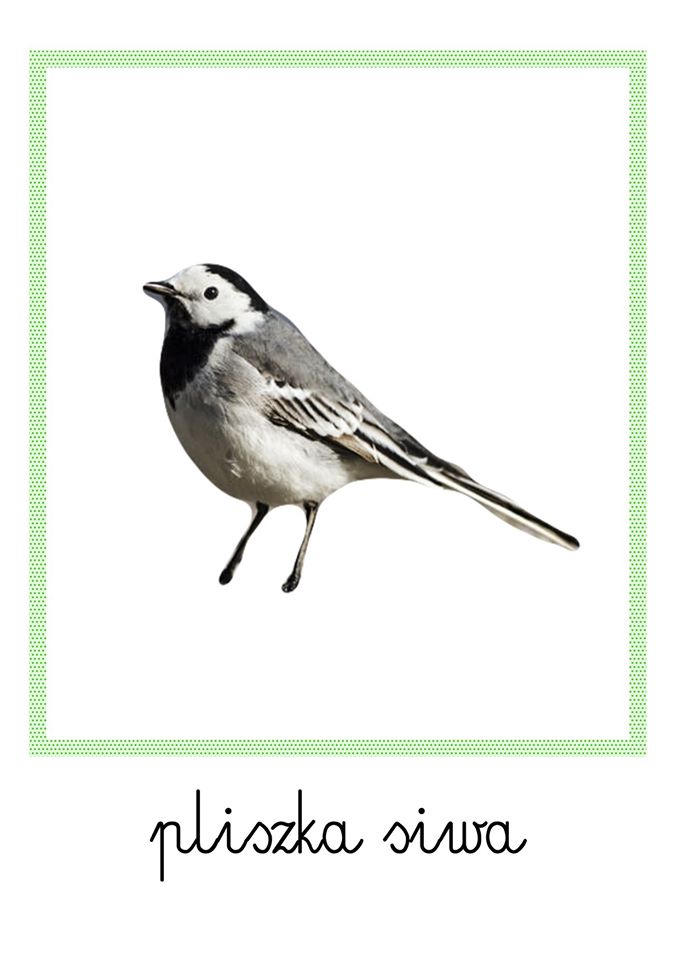 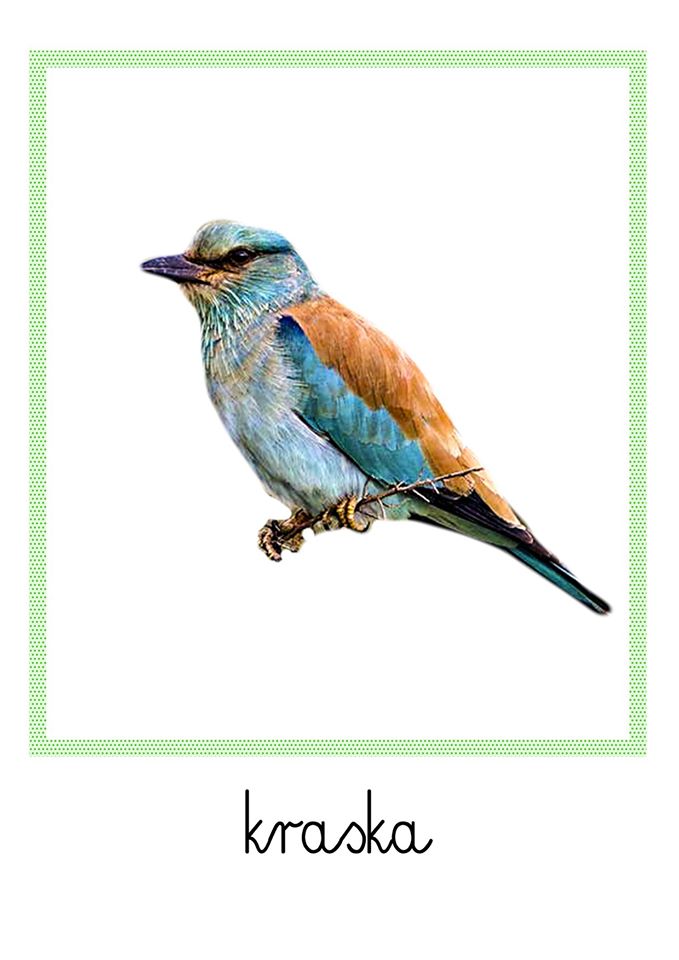 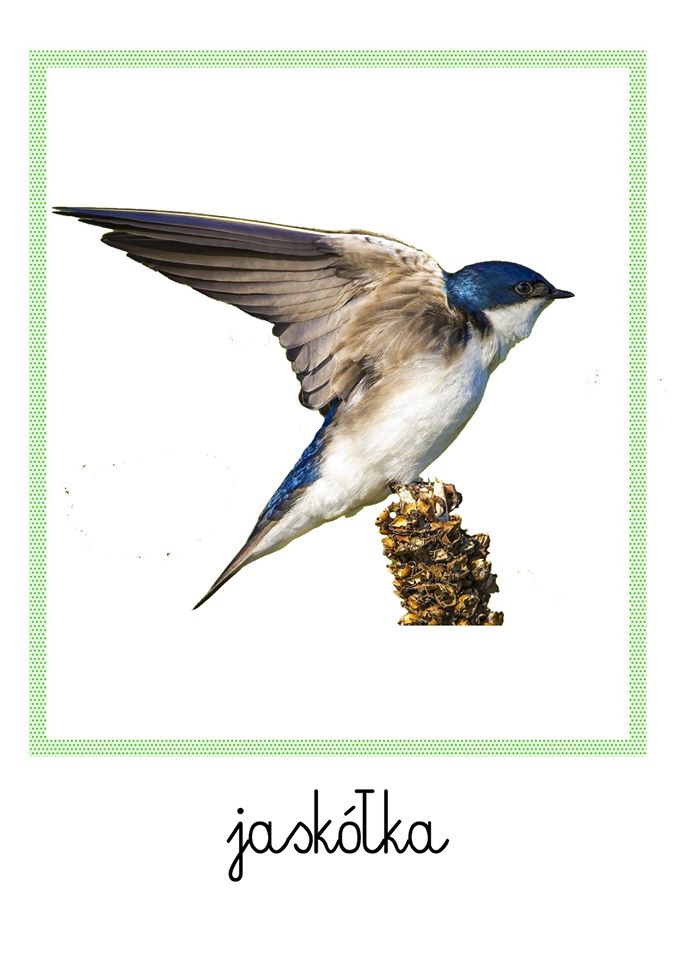 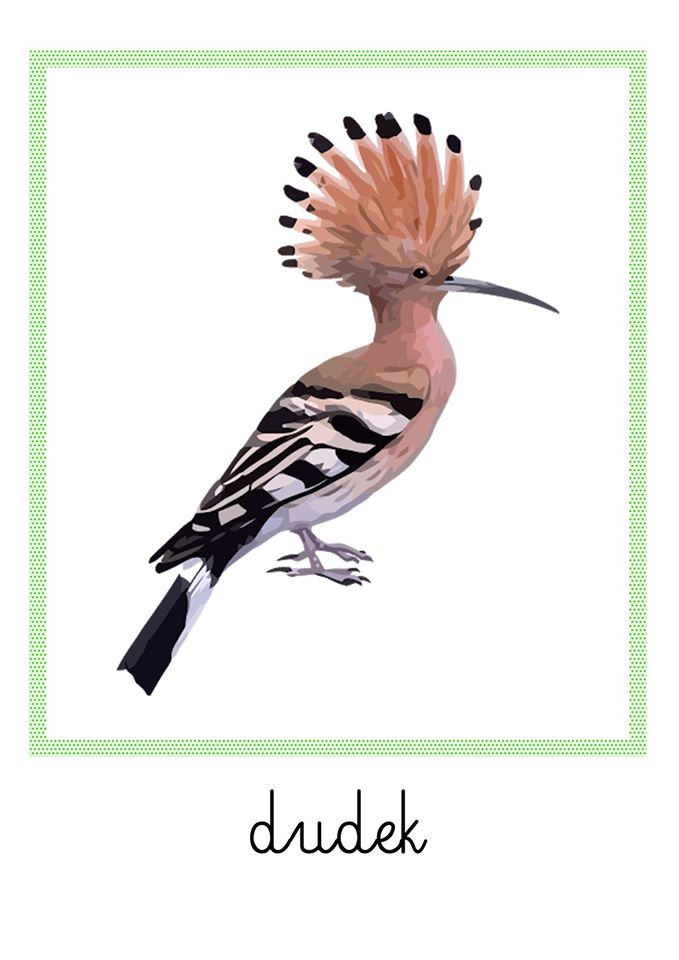 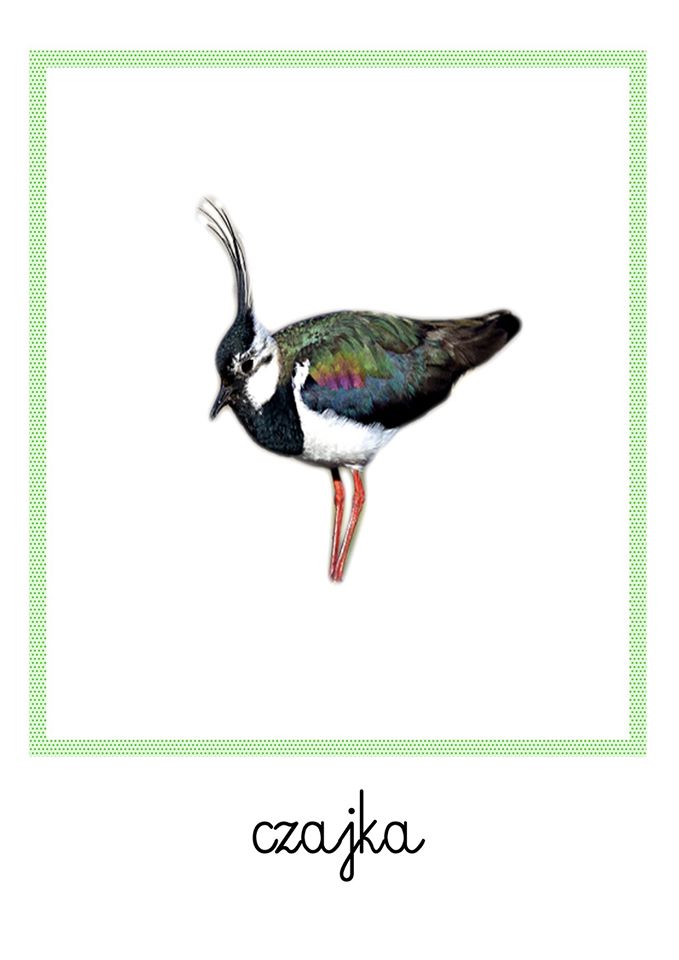 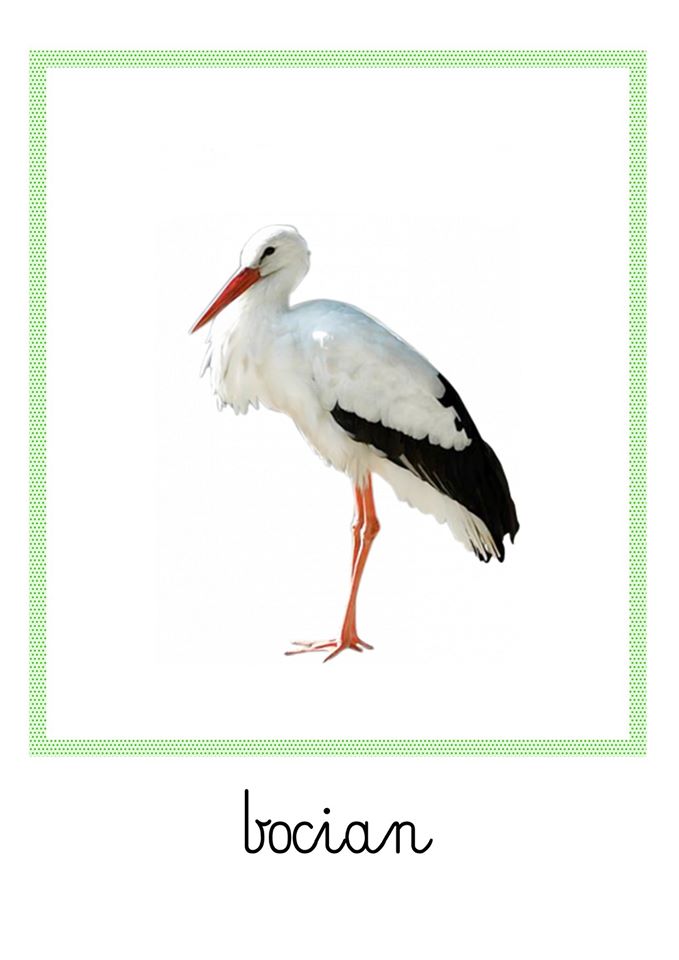 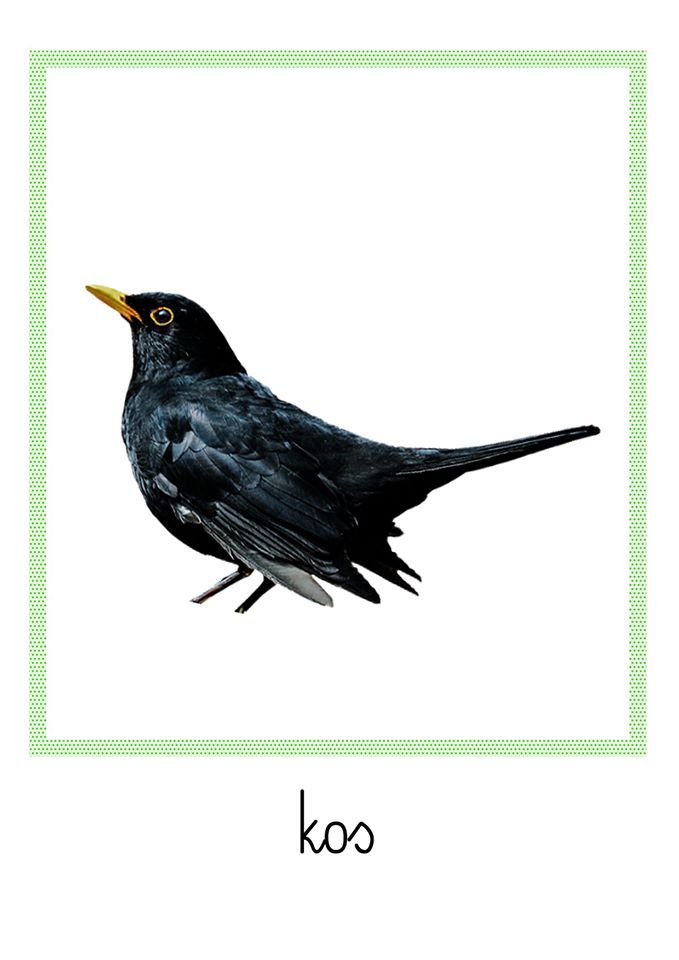 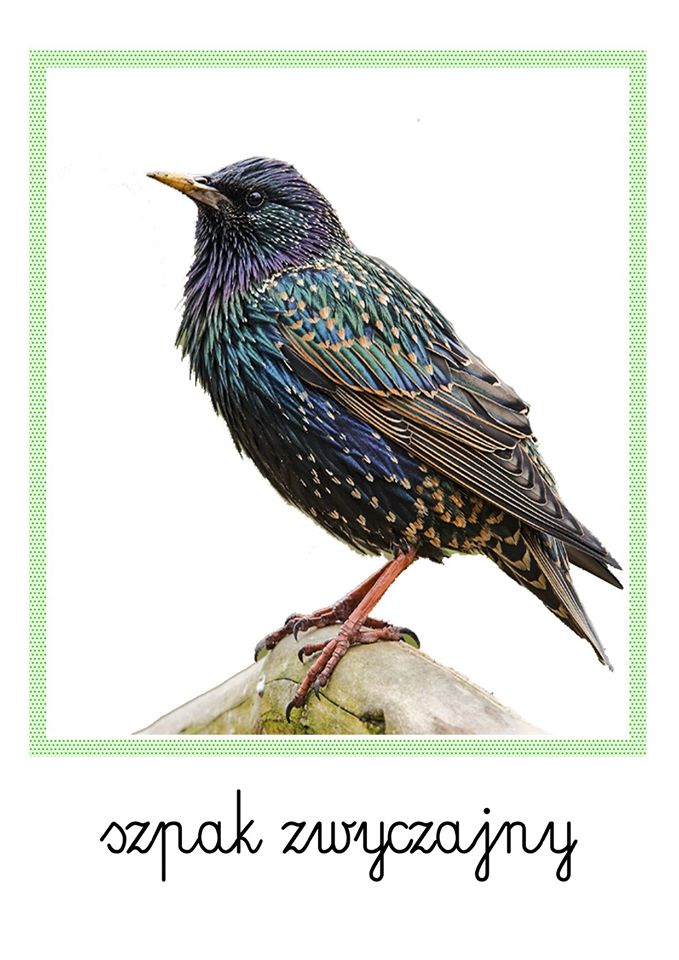 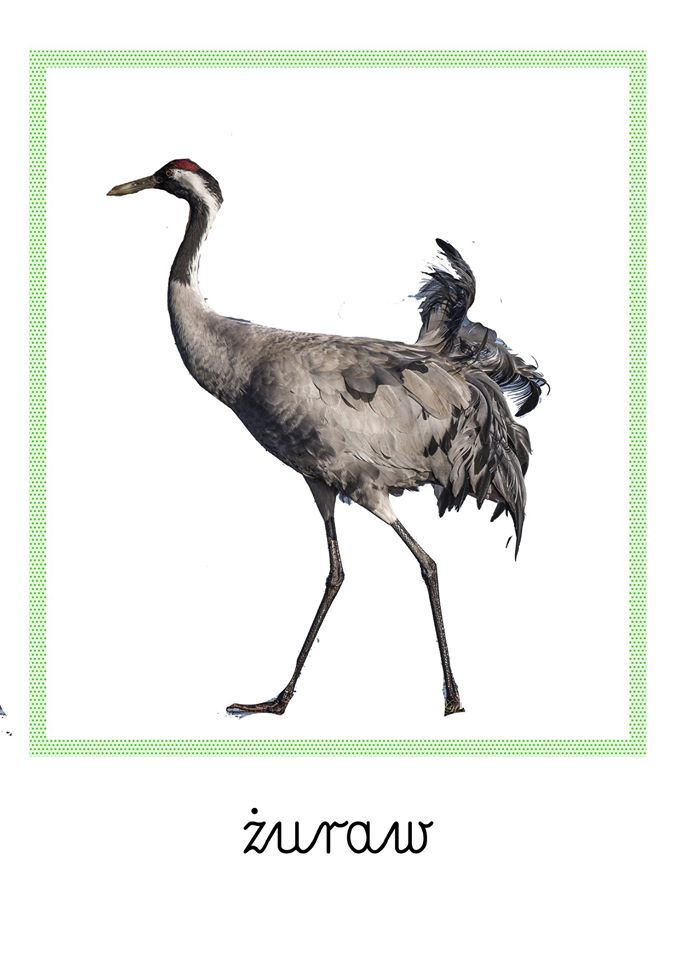 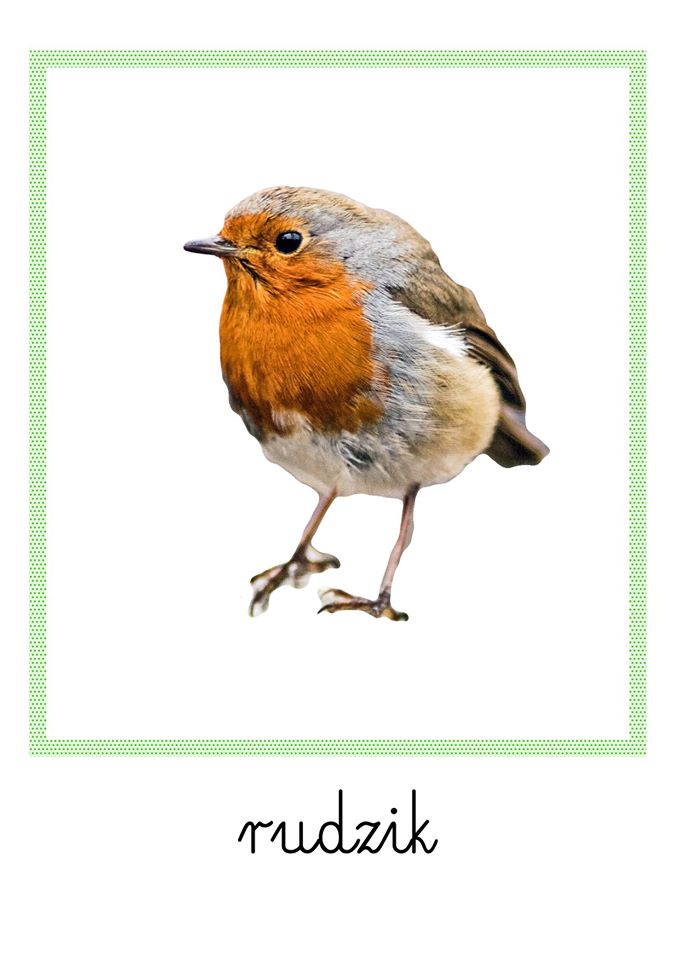 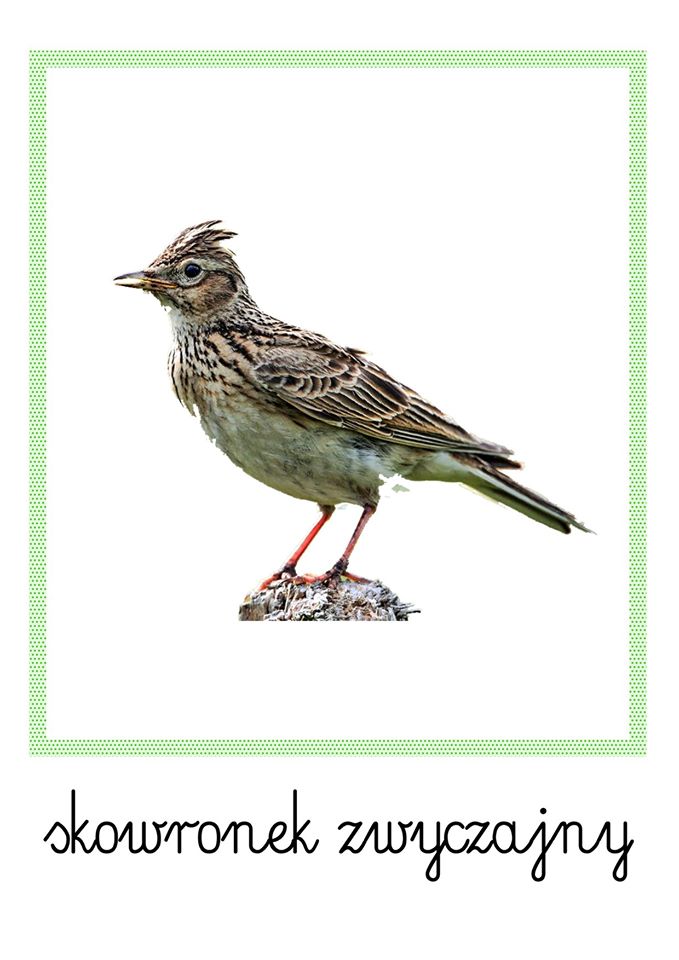 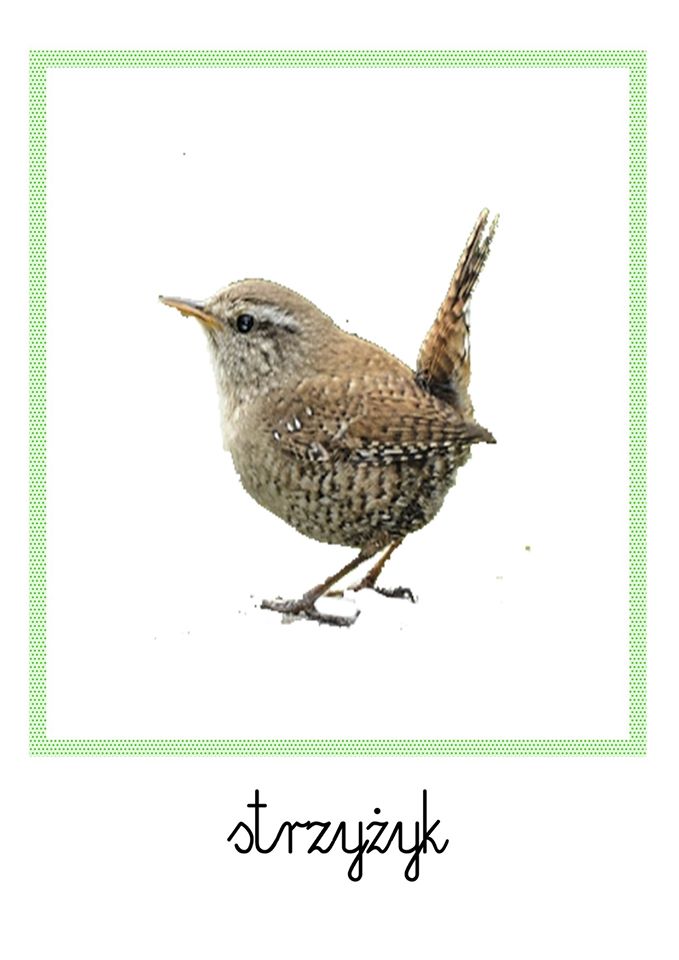 Zagadki o ptakachPióra biało-czarne,Buciki czerwone;Uciekają przed nimi żabki, Bardzo przestraszone.(bocian)Wiosną do nas przyleciałaTo ptaszyna czarna, mała.Murować się nie uczyła,Ale gniazdko ulepiła.			(jaskółka)Już po lesie kuka, Gniazdka sobie szuka.Jak znajdzie, podrzuca jaja,Niech inni je wygrzewają.			(kukułka)Śpiewa wysokoPiosenki do słonka,Głos ma podobny Do drżenia dzwonka.			(skowronek)Ćwiczenia gimnastyczneGdzie stoję - zabawa orientacyjno - porządkowa.Dziecko kładzie przed sobą kartkę A4. Dziecko wykonuje wydane przez opiekuna polecenia "stajemy przed kopertą", "stajemy z boku koperty", "stajemy za kopertą", "stajemy na kopercie" itp.Zabawa kopertami - ćwiczenie koordynacji wzrokowo - ruchowej.Przejście do pozycji stojącej. Wyciąganie rąk przed siebie trzymając kartkę z poprzedniego ćwiczenia. Dzieci naśladują ruchy: koperta w górę, w dół, nad głową, ruchy okrężne rąk trzymających kopertę.Dostałam/łem list - zabawa doskonaląca szybką reakcję na ustalony sygnał.Podskoki w rytmie dowolnej muzyki. Każdy w ręce trzyma kartkę z poprzednich ćwiczeń. Na hasło "list" zatrzymują się, energicznym ruchem wyciągają rękę w górę jak najwyżej trzymając kopertę (jakby się chciały pochwalić). Powtarzamy zabawę zmieniając rękę.Przygotowała: Aneta Zielińska